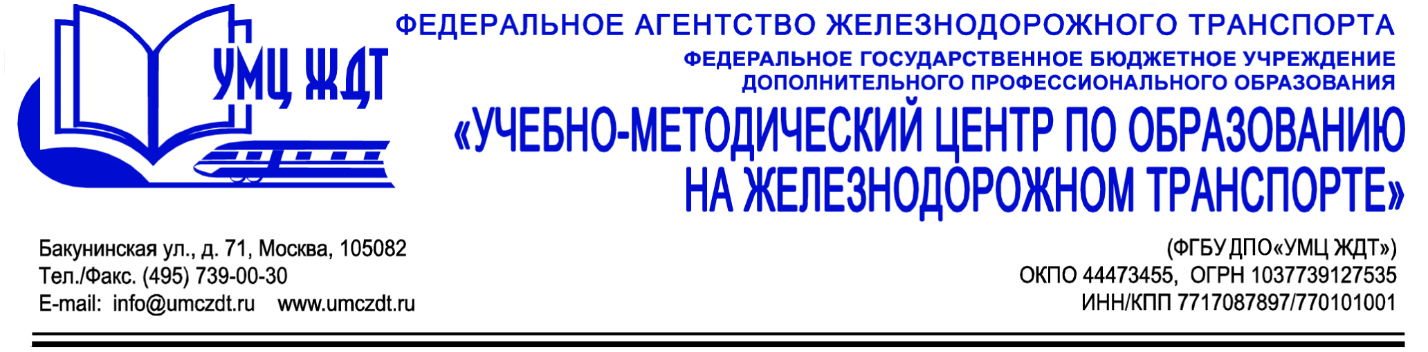 Учебно-тематический пландополнительная профессиональная программа (повышение квалификации) Оказание первой помощи №п/пНаименование модуля/темыПКВсего часовВ том числеВ том числеВ том числе№п/пНаименование модуля/темыПКВсего часовлекциипрактическиезанятия (ПР)самостоятельнаяработаУД 1. Нормативно-правовые требования к организации образовательной деятельности обучающихсяПК 1221.1Федеральный закон «Об образовании в Российской Федерации» № 273 от 29.12.2012 г.ПК 1111.2.Федеральный закон «О внесении изменений в Федеральный закон «Об образовании в Российской Федерации» от 03.07.2016 № 313-ФЗПК 111М 1. Оказание первой помощиПК 2142122.1.Травмы и состояния, угрожающие жизни и здоровью. Общие правила оказания первой помощи.ПК 2212.2.Оказание первой помощи при кровотечениях.ПК 212.3.Оказание первой помощи при ушибах, растяжениях, сдавлениях и переломах.ПК 212.4.Оказание первой помощи при ожогах и обморожениях.ПК 212.5.Оказание первой помощи при укусах и отравлениях.ПК 212.6.Оказание первой помощи при утоплениях.ПК 212.7.Оказание первой помощи при поражении электрическим током.ПК 212.8.Извлечение инородного тела из верхних дыхательных путей. ПК 212.9.Комплекс легочно-сердечной реанимации до приезда врачей.ПК 212.10.Первая помощь при травматическом шоке.ПК 212.11.Транспортировка пострадавших. ПК 212.12.Требования к составу, хранению и использованию аптечки.ПК 21ВСЕГО:16412